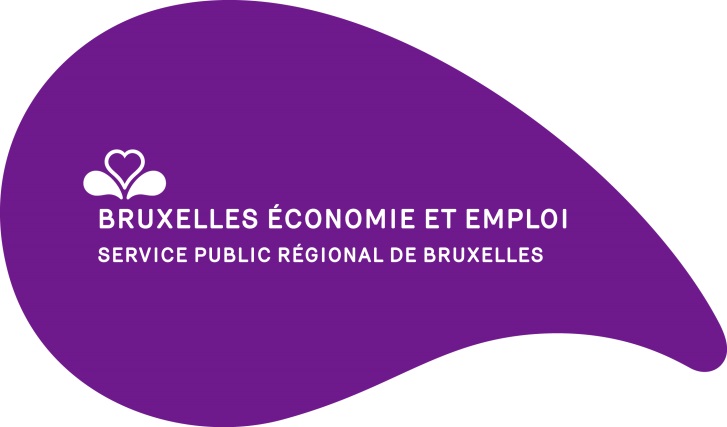 ;Le Gouvernement de la Région de Bruxelles-Capitale et le Ministre de l’Emploi ont développé une stratégie globale en ce qui concerne la lutte contre les discriminations à l’embauche et la promotion de la diversité en matière d’emploi. Celle-ci se traduit par :-  la Déclaration de Politique générale 2019-2024 du Gouvernement de la Région de Bruxelles-Capitale. Parmi les objectifs spécifiques y sont repris :  l’accès à un emploi stable et durable pour tous, la mise en place d’une politique d’emploi inclusive visant le  renforcement de la lutte contre les discriminations à l’embauche, l’égalité des chances comme outil transversal de lutte contre les discriminations, ainsi que la mise en place d’une approche transversale pour garantir les droits des femmes ;- la Stratégie 2030 pour Bruxelles. L’axe 2 consacre l’objectif à  "Garantir un emploi stable et durable pour tous"  (cfr.www.go4.brussels) ;- la mise en œuvre de l’ordonnance du 4 septembre 2008 relative à la lutte contre la discrimination et à l’égalité de traitement en matière d’emploi et à celle du 16 novembre 2017 visant à lutter contre les discriminations en matière d’emploi en Région de Bruxelles-Capitale ;- la mise en œuvre de l’ordonnance du 8 décembre 2016 portant sur l'intégration de la dimension du handicap dans les lignes politiques de la Région de Bruxelles-Capitale - le suivi des recommandations des organes internationaux sur les droits humains, la lutte contre les discriminations et la promotion de la diversité ;- les constats des derniers monitorings socio-économique disponibles (2019-2021) et du monitoring selon l’origine nationale de view.brussels, qui pointent des différences notables, en Région de Bruxelles-Capitale, en termes d’accès à l’emploi, de position dans l’emploi et de chômage selon l’origine des individus.  La question se pose avec d’autant plus d’importance en Région de Bruxelles-Capitale que 74% de sa population est d’origine étrangère (contre 23% en Flandre et 33% en Wallonie). A côté de ces discriminations sur base de l’origine, l’âge, le handicap  ou encore le genre peuvent être des facteurs discriminants dans la recherche d’un emploi. La discrimination, consciente ou inconsciente, joue en défaveur du candidat d’origine étrangère, à l’embauche et tout au long de sa carrière.Encourager les initiatives développées par des organisations privées et les pouvoirs locaux en matière de lutte contre les discriminations à l’embauche et en matière de  promotion de la diversité afin de tendre le plus possible vers une représentation proportionnelle de toutes les composantes de la diversité régionale dans le marché de l’emploi bruxellois.Le Ministre de l’Emploi, Bernard Clerfayt, consacre en 2023 une enveloppe de 750.000 euros pour le présent Appel à Projets.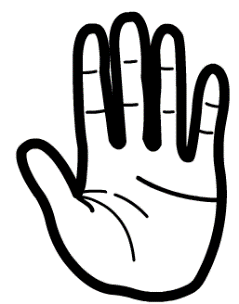 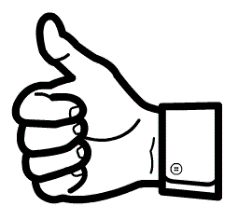 L’appel à projets est ouvert à toute organisation privée ou pouvoir local qui :possède un numéro d’entreprise à la date du dépôt du dossier de candidature et au plus tard le 31/05/2023 à 23h59, à moins d’en être dispensé par la loi, exception faite pour les pouvoirs locaux ; est doté d’une personnalité juridique à la date de clôture de l’appel à projet (31/05/2023) à 23h59), à moins d’en être dispensé par la loi ;est actif au sein de la Région de Bruxelles Capitale (y avoir soit un siège social, soit un siège d’exploitation) 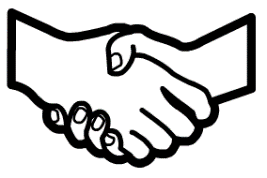 L’absence d’élements suffisants pour un des cinq critères peut entrainer la non selection du projet.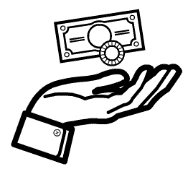 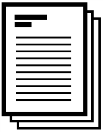 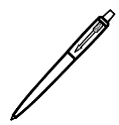 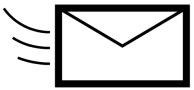 Les projets devront se concentrer, d’une part sur la promotion de la diversité et d’autre part, sur la lutte contre les  motifs de discriminations  tels que définis dans l’ordonnance du 4 septembre 2008 relative à la lutte contre la discrimination à l’embauche et à l’égalité de traitement en matière d’emploi à savoir : l'âge, l'orientation sexuelle, l'état civil, la naissance, la fortune, les convictions religieuses, philosophiques, politiques ou syndicales, la langue, l'état de santé actuel ou futur, un handicap, une caractéristique physique ou génétique, le sexe, la grossesse, l'accouchement, la maternité, le changement de sexe, la nationalité, une prétendue race, la couleur de peau, l'ascendance, l'origine nationale, ethnique ou sociale .Par ailleurs, il sera également tenu compte des publics cibles mentionnés dans l’arrêté du 7 mai 2009 du Gouvernement de la Région de Bruxelles-Capitale relatif aux plans de diversité et au label de diversité à  savoir  : les travailleurs d’origine et/ou de nationalité étrangère, les travailleurs handicapés, les jeunes travailleurs, les travailleurs expérimentés, les travailleurs infra scolarisés,  les personnes d’un sexe déterminé qui sont sous-représentées par rapport à l’autre sexe dans un segment spécifique du marché de travail ou dans des fonctions spécifiques .Les types de projets suivants sont visés : Projets de sensibilisation et/ou d’information en lien avec la problématique de la discrimination à l’embauche ou toute action concrète et innovante permettant de lutter contre les discriminations croisées à l’embauche : il peut s’agir de nouvelles actions visant à soutenir et à faciliter l’entrée des publics-cibles sur  le marché de l’emploi bruxellois. Il peut s’agir, par exemple, de développer des nouvelles méthodes innovantes d’accompagnement, de mettre en place des actions de réseautage, etc.Projets innovants en matière de promotion de la diversité et de lutte contre la discrimination : il peut, par exemple, s’agir de programmes de mise à l’emploi de personnes peu qualifiées ou issues de l’immigration ou de mettre en place de nouvelles actions de soutien à l’auto-création d’emploi de la diversité.Projets de promotion de la diversité: il peut s’agir d’encourager, de soutenir et de gérer la diversité au sein d’organisations privées ou de pouvoirs locaux bruxellois. Il peut s’agir, par exemple, de développer de nouvelles méthodes de recrutement, d’informer/former/sensibiliser à la lutte contre les préjugés et stéréotypes, de tester des modèles innovants de gestion de la diversité, etc.Sont exclus de l’appel à projets Les projets liés aux outils régionaux de la diversité qui sont éligibles chez Actiris ne sont pas destinés à être analysés dans cet appel à projets.  http://www.actiris.be/diversite/tabid/899/language/fr-BE/Plan.aspxLes projets de recherche purs sont éligibles aux subsides Innoviris, porte d’entrée prioritaire. Ne seront concernés que les projets de développement qui ne sont pas éligibles aux aides Innoviris (qui sont plus intéressantes pour les bénéficiaires en budget et en durée, et pour lesquels la Région a des budgets conséquents). Il en est de même pour les projets de recherche  liés à la lutte contre le racisme : ceux-ci sont prioritairement soutenus par la Secrétaire d’état à la recherche scientifique, et le budget de cet appel à projet n’est pas prioritairement dirigé vers ce type de projets.https://innoviris.brussels/fr Les projets de lutte contre la discrimination et de promotion de la diversité   hors sphère professionnelle.